Zondag 16 mei 2021, de zondag tussen Hemelvaart en Pinksteren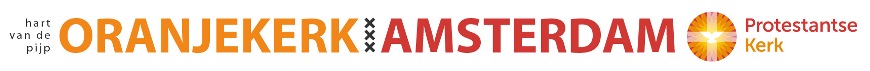 M.m.v. voorganger ds. Ditske Tanja, ambtsdrager Iemme Haan, zanggroep Rian Buijse, Paul Grootes, Adriaantje de Jong, organist Jos van der Bijl, koster Gijs-Bert Vervoorn. Welkom door de ambtsdrager van dienst Iemme HaanAanvangslied Van ver, van oudsher aangereikt Liedboek 326: 1 en 2Bemoediging en groet Lied Van ver, van oudsher aangereikt Liedboek 326: 6Gebed om ontferming, beaamd met gezongen ‘Heer ontferm U’	Loflied Lof zij de Heer, de almachtige koning der ere Liedboek 868: 1, 2 en 5Gebed van de zondagEvangelielezing Lukas 24, 50 – 53Hij nam hen mee de stad uit, tot bij Betanië. Daar hief hij zijn handen op en zegende hen. Terwijl hij hen zegende, ging hij van hen heen en werd opgenomen in de hemel. Ze brachten hem hulde en keerden in grote vreugde terug naar Jeruzalem, waar ze voortdurend in de tempel waren en God loofden. Lied De Heer is opgetogen Liedboek 666: 1 en 2Lezing Exodus 19, 3 – 11 Mozes ging de berg op, naar God. De HEER riep hem vanaf de berg toe: ‘Zeg tegen het volk van Jakob, laat de kinderen van Israël weten: “Jullie hebben gezien hoe ik ben opgetreden tegen Egypte, en hoe ik je op adelaarsvleugels gedragen heb en je hier bij mij heb gebracht. Als je mijn woorden ter harte neemt en je aan het verbond met mij houdt, zul je een kostbaar bezit voor mij zijn, kostbaarder dan alle andere volken – want de hele aarde behoort mij toe. Een koninkrijk van priesters zul je zijn, een heilig volk.” Breng deze woorden aan de Israëlieten over.’ Mozes ging terug, riep de oudsten van het volk bijeen en deelde hun alles mee wat de HEER hem had opgedragen. En het hele volk antwoordde als uit één mond: ‘We zullen alles doen wat de HEER heeft gezegd.’ Mozes bracht het antwoord van het volk aan de HEER over, waarop de HEER tegen hem zei: ‘Ik kom naar je toe in een donkere wolk, dan kan iedereen het horen wanneer ik met je spreek en zullen ze voor altijd vertrouwen in je hebben.’ Toen Mozes de HEER vertelde wat het volk had geantwoord, zei de HEER hem ook: ‘Ga terug naar het volk en zorg ervoor dat ze zich vandaag en morgen heiligen, en laten ze hun kleren wassen. Bij het aanbreken van de derde dag moeten ze gereed zijn, want op die dag zal de HEER voor de ogen van heel het volk neerdalen op de Sinai.OverdenkingLied God gaat zijn ongekende gang Liedboek 943: 1, 2 en 3Gebeden, dankgebed, voorbeden, stil gebed en Onze Vader“Onze Vader die in de hemelen zijt, uw Naam worde geheiligd; uw koninkrijk kome; uw wil geschiede, gelijk in de hemel alzo ook op de aarde. Geef ons heden ons dagelijks brood; en vergeef ons onze schulden, gelijk ook wij vergeven onze schuldenaren; en leid ons niet in verzoeking, maar verlos ons van de boze. Want van U is het koninkrijk en de kracht en de heerlijkheid, in eeuwigheid. Amen.” Mededelingen en informatie over de collectes De diaconale collecte is bestemd voor de wijkdiaconie voor de ondersteuning van indiciduen en projecten in de wijk. Geef via NL19 INGB 0004586420 t.n.v. Diaconie Oranjekerk ‘collecte 16 mei’. 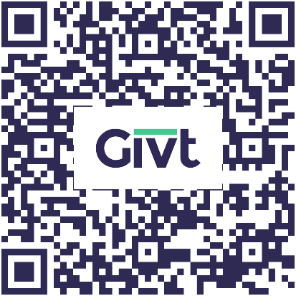 De kerkelijke collecte is bestemd voor eredienst en pastoraat in de Oranjekerk. Komende week versturen we Pinksterpost aan alle gemeenteleden. Ondersteun de Oranjekerk met een gift via NL02 INGB 0004 8818 00 t.n.v. Oranjekerkgemeente ‘collecte 16 mei’.   Geven kan ook via Givt. De QR-code werkt alleen met de Givt-app.  Slotlied Ga met God en Hij zal met je zijn Liedboek 416: 1, 2 en 4Zegen met gezongen AmenMuziek		www.oranjekerkamsterdam.nlVandaag is er na de dienst géén ontmoeting via de koffiezoom. Zondag 23 mei 10.00u Pinksterviering van Thomaskerk en Oranjekerk in de Oranjekerk, voorgangers ds. Jantine Heuvelink en ds. Evert Jan de Wijer. Met dans door Fatima Kabia en Emilie Krol.Woensdag 19 mei 20.15-21.30u is er een online bijeenkomst met het oog op Pinksteren. Deze avond ligt de nadruk op ontmoeting en geloofsgesprek rond het Pinksterfeest en de Heilige Geest. Voor wie meer wil weten of toe is aan nieuwe inspiratie. Aanmelden kan bij ds. Jantine Heuvelink, oranjekerk@jantineheuvelink.nlKerkgang in de Oranjekerk – aanmelding nodig!Het is mogelijk de dienst in de Oranjekerk bij te wonen, maar dit kan alleen met aanmelding vooraf, omdat we een maximum van 30 personen hanteren. Wie graag zondag de dienst wil bijwonen, meldt zich tevoren aan bij Gijs-Bert Vervoorn via 06 8259 7372 of beheer@oranjekerkamsterdam.nl  Hij zal per zondag kijken wie aanwezig kunnen zijn. 